УНИВЕРСИТЕТ ЗА НАЦИОНАЛНО И СВЕТОВНО СТОПАНСТВО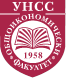 ОБЩОИКОНОМИЧЕСКИ ФАКУЛТЕТЗАЯВКА ЗА УЧАСТИЕв Научна конференция„ИКОНОМИКА И ОБЩЕСТВО: ГЛОБАЛНИ И РЕГИОНАЛНИ ПРЕДИЗВИКАТЕЛСТВА ПРЕД БЪЛГАРИЯ”Общоикономически факултет, УНСС – София1......................................................................................................................................../Име, презиме и фамилия на автора/2......................................................................................................................................../Академична длъжност и научна степен/3......................................................................................................................................../Съавтор(и)/4......................................................................................................................................../Висше училище, организация, институция/5......................................................................................................................................../Адрес за кореспонденция, телефон, е-mail/6......................................................................................................................................../Заглавие на доклада/7. Резюме (до 200 знака): ................................................................................................................................................................................................................................................................................................................................................................................................................................................................................................................................................................................................................................................................................................................................................................................................................................................................................................................................................................................................................................................................................................8. ......................................................................................................................................../Тематично направление/9. Данни за издаване на фактураВисше училище, организация, институция...........................................................Служебен адрес:.......................................................................................................ЕИК:..........................................................................................................................ИК – ДДС:.................................................................................................................МОЛ:.........................................................................................................................10. Заявката за участие изпратете на е-mail: oif-conference2013@mail.bg до 15.09.2013 г.За контакти: 1700 София, Студентски град „Христо Ботев”, Университет за национално и световно стопанство, Общоикономически факултет